Wildcat News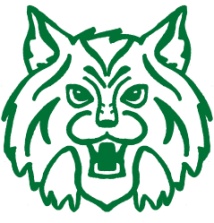 2/25/11Hello Amazing Warren Hills Families!  Another snow day is upon us, and it is very quiet in the building…eerily quiet!  I think we can all agree that we can begin having some consistent spring weather.  The kids are ready, and I know all adult parties are ready as well.  We are getting there!!  Until then, stay warm and have a great weekend!Kindergarten Enrollment Now Open!!If you have children that will be joining us next year for kindergarten, enrollment is now open at the Student Enrollment Center (650 Conistor).  Accompanying the Wildcat News you will find a flier that illustrates the details.  Please head on over to the enrollment center, and spread the word to your friends who will be enrolling students for the first time.  Also, accompanying this week’s E-News is information on late night kindergarten enrollment.Kindergarten RoundupPlease mark your calendars for Kindergarten Roundup!!  We will hold the event on Tuesday, March 22 at 6:30.  More information will be coming home soon.  Please remember that this is not an enrollment event.  All enrollments will take place at the Student Enrollment Center.MAP ScheduleMAP testing was pushed back this year due to our inclement weather days.  The schedule accompanies this week’s E-News.  We will now begin testing on April 4 and wrap up with regular testing the third week in April.  Remember, all third, fourth, and fifth grade students will take the assessment.  It is imperative that students in these grade levels are here to take the assessment on scheduled days.  It helps with consistency and creates an assessment routine for our young Wildcats.  We ask that families schedule appointments on days that we are not testing.  Thank you for your assistance as we enter the testing season.  PTA Trash Bag FundraiserSince we had a snow day today, all trash bag orders will now be due when we return on Monday.  Orders will be available for pick-up on Wednesday, March 9 from 4:30-8:00 in the WARREN HILLS GYM.  Also, our PTA could greatly use some volunteers on Wednesday, March 9 in the morning for sorting purposes and from 4:30-8:00 to distribute trash bags to our Warren Hills Families.  If you have any questions please contact Amy Hayes (ahayes16@kc.rr.com). Dismissal/Safety Procedures ReminderCar Riders All car rider parent vehicles need to join the car rider line and remain in your vehicle to pick up your child.  Your child will be called out to meet you at your vehicle in the front of the school.   As a safety precaution, we want our students to avoid crossing through the moving traffic in our car rider line. Your child will enter the car through the door closest to the curb.Do not park and walk to the front entryway or to the walker line to wait for your child and then walk them across to your car.WalkersStudents will exit from the west side of the building when they are dismissed.  If you are meeting your child to walk home with them, please meet them at the crosswalk on Camille.Walkers are not to be picked up by parents in the neighborhood. If you need to drive please join our car rider line.  There will be no parking on Camille St. as this presents a major safety concern for our walking students.  Cold/Inclement Weather Dismissal Procedures and Recess GuidelinesAs the weather gets colder you can expect that we will monitor our dismissal procedures accordingly.  On days when it is raining or snowing you can expect that we will dismiss from inside the school, specifically regarding car riders.  On cold weather days we will monitor the weather and determine whether it is suitable for students to be outside.  We ask that students bundle up in a manner that suits the weather (coats, hats, gloves, etc.).  We will go outside for dismissal even when the weather gets a little chilly.Regarding Recess, we follow our district guidelines for outdoor recess.  It states:“As a general guideline, students may be required to go outside if the wind chill index is above zero degrees.  At zero or below, students have the option of either staying in or going outside.  If your child has missed school due to a cold or other illness and you wish for your child to remain indoors during a recess period for a day or two to recuperate, a note from home to the teacher will suffice.  If it is necessary for your child to be excused for more than 3 days, a doctor’s note is required.”Again, please make sure that your child comes to school with appropriate clothing for the day’s weather.  Please see the attached document addressing district guidelines.  Students who come to school unequipped will be held inside for their recess period.Liberty School District FoundationBelow is a link to the Liberty School District Foundation’s annual report.  The Foundation is an amazing supporter of education in Liberty, and we greatly appreciate all that they do for our district.http://www.lsdf.org/pdfs/LSDF_Final_Annual_Report_20092010.pdfPTA Corner:Family Fun Night:Mark your calendars for Friday, March 25 for an evening of fun.  The event will be held from 6:00-8:00, and this year’s theme is…Wild Wild West!!  More information will be coming home in Friday Folders in the very near future.  We still need parent volunteers.  If you are available please contact Christy Chu (christychu@sbcglobal.net) or Ann Sutherland (rileykangaroo@aol.com). Meeting DatesApril 19May 17CiCi’s, Fun Run, and Edge Gymnastics Dates: CiCi Nights:           		  Edge Nights 7-9pm:              Fun Run 5-8pm:  	April 21					April 15			March 11  	*No March Date							May 6                                           									*Need Socks